www.starikam.org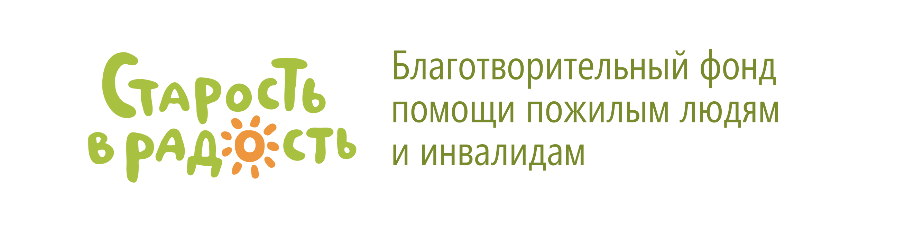 127006, город Москва,улица Садовая-Триумфальная, д. 4-10ОКПО/ОГРН 37197463/1117799022516ИНН/КПП  7710479486/771001001Учебно-методический центрСОГЛАСОВАНО*					УТВЕРЖДАЮ…		          Исполнительный директор –                                                                                 Руководитель Учебно-                                                                                 методического центра________________________ 		          ____________И.А. Чернакова«____»   ____________2022г.			«____»   ____________2022г.                                                                                 Приказ 00/21-умц от 00.00.2022УЧЕБНЫЙ ПЛАНдополнительной профессиональной программыповышения квалификации«Организация социокультурной реабилитации, досуга в стационарной организации социального обслуживания»36 часов, реализуемой в очно-заочной форме обучения с применением электронного обучения и дистанционных образовательных технологийЦель программы:повышение квалификации культорганизаторов стационарных организаций социального обслуживания Категория слушателей:культорганизаторы стационарных организаций социального обслуживания Срок обучения:1-3 неделиРежим обучения2 – 8 часов в день№Наименование разделов,дисциплин (модулей)Общая трудо-емкость,чВсего,ауд. чАудиторныезанятия, чАудиторныезанятия, чСРС,чКонтроль знаний№Наименование разделов,дисциплин (модулей)Общая трудо-емкость,чВсего,ауд. члекциипрактическиезанятияСРС,чКонтроль знаний1.Модуль (Раздел 1). Система долговременного ухода 333текущий1.1.Система долговременного ухода. Пилотный проект по СДУ. Концепция СДУ222текущий1.4.Профилактика жестокого обращения111текущий2.Модуль (Раздел) 2. Роль коммуникации в системе долговременного ухода 444текущий2.1.Коммуникация как центральный элемент ухода222текущий2.2.Межличностное общение222текущий3.Модуль (Раздел) 3. Нормализация жизни проживающих в стационарной организации социального обслуживания7752текущий3.1.Концепция Нормализации жизни111текущий3.2.Особенности взаимодействия                   с людьми с ментальными нарушениями111текущий3.3.Особенности взаимодействия               с людьми с множественными нарушениями функционирования111текущий3.4.Особенности взаимодействия              с пожилыми людьми2211текущий3.5.Организация повседневной активности (персональной, инструментальной), продуктивной деятельности, досуга2211текущий4.Модуль (Раздел) 4. Досуг. Организация досуга16161321промежуточный4.1.Досуг 222текущий4.2.Социокультурная реабилитация222текущий4.3.Досуговая деятельность   222текущий4.4.Проведение оценки при формировании досуговых программ3321текущий4.5.Формирование программ досуговой деятельности индивидуальных и групповых 44211промежуточный4.6.Альтернативная и дополнительная коммуникация в процессе реализации досуговых программ222текущий4.7.Мультидисциплинарная команда111текущий5.Модуль (Раздел) 5. Технологии предоставления социально-бытовых услуг4422текущий5.1.Основы кинестетики. «Золотые» правила перемещения2211текущий5.2.Перемещение и позиционирование2211текущий8.Итоговый контроль22, зачетИТОГО363427612